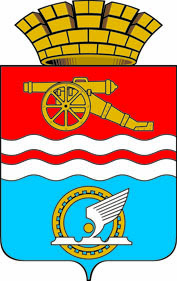 СВЕРДЛОВСКАЯ ОБЛАСТЬАДМИНИСТРАЦИЯ КАМЕНСК-УРАЛЬСКОГО ГОРОДСКОГО ОКРУГАПОСТАНОВЛЕНИЕот 24.01.2023  № 41О внесении изменений в постановление Администрации города Каменска-Уральского от 25.11.2019 № 959  «Об утверждении регламентаосуществления мониторинга состояния политических, социально-экономических и иных процессов, оказывающих влияние на ситуациюв области противодействия терроризму на территории муниципального образования город Каменск-Уральский» В соответствии с Федеральным законом от 06 октября 2003 года               № 131-ФЗ «Об общих принципах организации местного самоуправления в Российской Федерации», Федеральным законом от 06 марта 2006 года № 35-ФЗ «О противодействии терроризму», Концепцией противодействия терроризму в Российской Федерации от 05 октября 2009 года, утвержденной  Президентом Российской Федерации, пунктом 15 вопроса IV протокола № 5 от 30.12.2022 совместного заседания антитеррористической комиссии в Свердловской области и оперативного штаба в Свердловской области Администрация Каменск-Уральского городского округаПОСТАНОВЛЯЕТ:1. Внести следующие изменения в постановление Администрации города Каменска-Уральского от 25.11.2019 № 959 «Об утверждении регламента осуществления мониторинга состояния политических, социально-экономических и иных процессов, оказывающих влияние на ситуацию в области противодействия терроризму на территории муниципального образования город Каменск-Уральский»  (далее – Постановление):1) в наименовании и пунктах 1, 2 Постановления слова «муниципального образования город Каменск-Уральский» заменить словами «Каменск-Уральского городского округа»;2) пункт 3 Постановления изложить в следующей редакции:«3. Органам местного самоуправления «Управление культуры Каменск-Уральского городского округа» (С.В. Казанцева), «Управление образования Каменск-Уральского городского округа» (Л.М. Миннуллина) и «Управление по физической культуре и спорту Каменск-Уральского городского округа» (П.Г. Гиматов)» осуществлять мониторинг состояния политических, социально-экономических и иных процессов, оказывающих влияние на ситуацию в области противодействия терроризму на территории Каменск-Уральского городского округа в соответствии с регламентом.»;3) в пункте 6 Постановления слова «руководителя аппарата Администрации города В.С. Шауракса» заменить словами «руководителя аппарата Администрации городского округа Ялунина А.В.».2. Внести следующие изменения в Регламент осуществления мониторинга состояния политических, социально-экономических и иных процессов, оказывающих влияние на ситуацию в области противодействия терроризму на территории муниципального образования город Каменск- Уральский, утвержденный Постановлением (далее – Регламент): 1) в наименовании и по всему тексту Регламента слова «муниципальное образование город Каменск-Уральский» в соответствующих падежах заменить словами «Каменск-Уральский городской округ» в соответствующих падежах;2) раздел 2 Регламента дополнить пунктом 7.6 следующего содержания:«7.6 корректировка имеющихся планов работы и муниципальных программ (подпрограмм) по направлениям деятельности в части включения в них мероприятий по противодействию идеологии терроризма, а также внесения соответствующих изменений в планы работы, планы проведения адресной работы на территории Каменск-Уральского городского округа.»;3) пункт 8.4 Регламента дополнить предложением следующего содержания: «Наличие причин и условий, способствовавших вовлечению граждан в деятельность ячеек международных террористических организации.»;4)  пункт 8.8 Регламента дополнить предложением следующего содержания: «Выявление причин, условий и обстоятельств, способствующих формированию угроз совершения террористических актов с использованием патогенных биологических агентов, токсичных химикатов и радиоактивных веществ.»;5) подпункты 1-5 пункта 14 Регламента изложить в следующей редакции:         «1) ГКУ «Каменск-Уральский центр занятости»;2) Администрация Каменск-Уральского городского округа;3) ОМС «Управление культуры Каменск-Уральского городского округа»; 4) ОМС «Управление образования Каменск-Уральского городского округа»;5) ОМС «Управление по физической культуре и спорту Каменск-Уральского городского округа».»;6) раздел 5 Регламента дополнить пунктом 20.1 следующего содержания:«20.1 Обо всех фактах пресечения деятельности ячеек международных террористических организаций, оказания пособнической помощи террористам и предотвращения иных преступлений террористической направленности, а также радикализации различных групп населения, прежде всего молодежи и мигрантов, субъекты мониторинга незамедлительно в письменном виде информируют АТК в Свердловской области, для выработки своевременных профилактических мер реагирования.»;7) пункт 22 Регламента изложить в следующей редакции:«22. Субъекты мониторинга обеспечивают системное использование полученных в ходе мониторинга результатов для корректировки имеющихся планов работы и муниципальных программ (подпрограмм) по направлениям деятельности в части включения в них мероприятий по противодействию идеологии терроризма, а также внесения соответствующих изменений в планы работы, планы проведения адресной работы на территории Каменск-Уральского городского округа.».3. Опубликовать настоящее постановление в газете «Каменский рабочий» и разместить на официальном сайте муниципального образования.4. Контроль за выполнением настоящего постановления возложить на руководителя аппарата Администрации городского округа Ялунина А.В.Глава 
Каменск-Уральского городского округа				        А.А. Герасимов